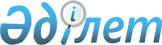 О внесении изменений в решение Жылыойского районного маслихата "О бюджетах города Кульсары, поселка Жана-Каратон, сельских округов Жем, Косчагиль, Кара-Арна, Майкумген и Аккиизтогай на 2021-2023 годы" от 21 декабря 2020 года № 55-1Решение Жылыойского районного маслихата Атырауской области от 3 июля 2021 года № 8-1
      Жылыойский районный маслихат РЕШИЛ:
      1. Внести в решение Жылыойского районногомаслихата "О бюджетах города Кульсары, поселка Жана-Каратон, сельских округов Жем, Косчагиль, Кара-Арна, Майкумген и Аккиизтогай на 2021-2023 годы" от 21 декабря 2020 года № 55-1 (зарегистрированное в реестре государственной регистрации нормативных правовых актов под № 4851) следующие изменения:
      пункт 1 изложить в новой редакции:
       "1. Утвердить бюджет города Кульсары на 2021-2023 годы согласно приложениям 1, 2 и 3 соответственно, в том числе на 2021 год в следующих объемах:
      1) доходы – 422 679 тысяч тенге, в том числе:
      налоговые поступления – 158 304 тысяч тенге;
      неналоговые поступления – 2 362 тысяч тенге;
      поступления трансфертов – 262 013 тысяч тенге;
      2) затраты – 463 546 тысяч тенге;
      3) чистое бюджетное кредитование – 0 тысяч тенге, в том числе:
      бюджетные кредиты – 0 тысяч тенге;
      погашение бюджетных кредитов – 0 тысяч тенге;
      4) сальдо по операциям с финансовыми активами – 0 тысяч тенге, в том числе:
      приобретение финансовых активов – 0 тысяч тенге;
      поступления от продажи финансовых активов государства – 0 тысяч тенге;
      5) дефицит (профицит) бюджета – -40 867 тысяч тенге;
      6) финансирование дефицита (использование профицита) бюджета – 40 867 тысяч тенге:
      поступление займов – 0 тысяч тенге;
      погашение займов – 0 тысяч тенге;
      используемые остатки бюджетных средств – 40 867 тысяч тенге".
      пункт 2 изложить в новой редакции:
       "2. Утвердить бюджет поселка Жана-Каратон на 2021-2023 годы согласно приложениям 4, 5 и 6 соответственно, в том числе на 2021 год в следующих объемах:
      1) доходы – 132 815 тысяч тенге, в том числе:
      налоговые поступления – 14 176 тысяч тенге;
      неналоговые поступления – 120 тысяч тенге;
      поступления трансфертов – 118 519 тысяч тенге;
      2) затраты – 135 470 тысяч тенге;
      3) чистое бюджетное кредитование – 0 тысяч тенге, в том числе:
      бюджетные кредиты – 0 тысяч тенге;
      погашение бюджетных кредитов – 0 тысяч тенге;
      4) сальдо по операциям с финансовыми активами – 0 тысяч тенге, в том числе:
      приобретение финансовых активов – 0 тысяч тенге;
      поступления от продажи финансовых активов государства – 0 тысяч тенге;
      5) дефицит (профицит) бюджета – -2 655 тысяч тенге;
      6) финансирование дефицита (использование профицита) бюджета – 2 655 тысяч тенге:
      поступление займов – 0 тысяч тенге;
      погашение займов – 0 тысяч тенге;
      используемые остатки бюджетных средств – 2 655 тысяч тенге".
      пункт 3 изложить в новой редакции:
       "3. Утвердить бюджет Жемского сельского округа на 2021-2023 годы согласно приложениям 7, 8 и 9 соответственно, в том числе на 2021 год в следующих объемах:
      1) доходы – 52 934 тысяч тенге, в том числе:
      налоговые поступления – 5 331 тысяч тенге;
      неналоговые поступления – 138 тысяч тенге;
      поступления трансфертов – 47 465 тысяч тенге;
      2) затраты – 54 139 тысяч тенге;
      3) чистое бюджетное кредитование – 0 тысяч тенге, в том числе:
      бюджетные кредиты – 0 тысяч тенге;
      погашение бюджетных кредитов – 0 тысяч тенге;
      4) сальдо по операциям с финансовыми активами – 0 тысяч тенге, в том числе:
      приобретение финансовых активов – 0 тысяч тенге;
      поступления от продажи финансовых активов государства – 0 тысяч тенге;
      5) дефицит (профицит) бюджета – -1 205 тысяч тенге;
      6) финансирование дефицита (использование профицита) бюджета – 1 205 тысяч тенге:
      поступление займов – 0 тысяч тенге;
      погашение займов – 0 тысяч тенге;
      используемые остатки бюджетных средств – 1 205 тысяч тенге".
      пункт 4 изложить в новой редакции:
       "4. Утвердить бюджет Косчагильского сельского округа на 2021-2023 годы согласно приложениям 10, 11 и 12 соответственно, в том числе на 2021 год в следующих объемах:
      1) доходы – 83 622 тысяч тенге, в том числе:
      налоговые поступления – 7 045 тысяч тенге;
      неналоговые поступления – 725 тысяч тенге;
      поступления трансфертов – 75 852 тысяч тенге;
      2) затраты – 85 793 тысяч тенге;
      3) чистое бюджетное кредитование – 0 тысяч тенге, в том числе:
      бюджетные кредиты – 0 тысяч тенге;
      погашение бюджетных кредитов – 0 тысяч тенге;
      4) сальдо по операциям с финансовыми активами – 0 тысяч тенге, в том числе:
      приобретение финансовых активов – 0 тысяч тенге;
      поступления от продажи финансовых активов государства – 0 тысяч тенге;
      5) дефицит (профицит) бюджета – -2 171 тысяч тенге;
      6) финансирование дефицита (использование профицита) бюджета – 2 171 тысяч тенге:
      поступление займов – 0 тысяч тенге;
      погашение займов – 0 тысяч тенге;
      используемые остатки бюджетных средств – 2 171 тысяч тенге".
      пункт 5 изложить в новой редакции:
       "5. Утвердить бюджет Кара-Арнинского сельского округа на 2021-2023 годы согласно приложениям 13, 14 и 15 соответственно, в том числе на 2021 год в следующих объемах:
      1) доходы – 53 077 тысяч тенге, в том числе:
      налоговые поступления – 4 287 тысяч тенге;
      неналоговые поступления – 410 тысяч тенге;
      поступления трансфертов – 48 380 тысяч тенге;
      2) затраты – 54 978 тысяч тенге;
      3) чистое бюджетное кредитование – 0 тысяч тенге, в том числе:
      бюджетные кредиты – 0 тысяч тенге;
      погашение бюджетных кредитов – 0 тысяч тенге;
      4) сальдо по операциям с финансовыми активами – 0 тысяч тенге, в том числе:
      приобретение финансовых активов – 0 тысяч тенге;
      поступления от продажи финансовых активов государства – 0 тысяч тенге;
      5) дефицит (профицит) бюджета – -1 901 тысяч тенге;
      6) финансирование дефицита (использование профицита) бюджета – 1 901 тысяч тенге:
      поступление займов – 0 тысяч тенге;
      погашение займов – 0 тысяч тенге;
      используемые остатки бюджетных средств – 1 901 тысяч тенге".
      пункт 6 изложить в новой редакции:
       "6. Утвердить бюджет Майкумгенского сельского округа на 2021-2023 годы согласно приложениям 16, 17 и 18 соответственно, в том числе на 2021 год в следующих объемах:
      1) доходы – 43 890 тысяч тенге, в том числе:
      налоговые поступления – 1 976 тысяч тенге;
      неналоговые поступления – 127 тысяч тенге;
      поступления трансфертов – 41 787 тысяч тенге;
      2) затраты – 44 256 тысяч тенге;
      3) чистое бюджетное кредитование – 0 тысяч тенге, в том числе:
      бюджетные кредиты – 0 тысяч тенге;
      погашение бюджетных кредитов – 0 тысяч тенге;
      4) сальдо по операциям с финансовыми активами – 0 тысяч тенге, в том числе:
      приобретение финансовых активов – 0 тысяч тенге;
      поступления от продажи финансовых активов государства – 0 тысяч тенге;
      5) дефицит (профицит) бюджета – -366 тысяч тенге;
      6) финансирование дефицита (использование профицита) бюджета – 366 тысяч тенге:
      поступление займов – 0 тысяч тенге;
      погашение займов – 0 тысяч тенге;
      используемые остатки бюджетных средств - 366 тысяч тенге".
      пункт 7 изложить в новой редакции:
       "7. Утвердить бюджет Аккиизтогайского сельского округа на 2021-2023 годы согласно приложениям 19, 20 и 21 соответственно, в том числе на 2021 год в следующих объемах:
      1) доходы – 40 143 тысяч тенге, в том числе:
      налоговые поступления – 2 441 тысяч тенге;
      неналоговые поступления – 100 тысяч тенге;
      поступления трансфертов – 37 602 тысяч тенге;
      2) затраты – 40 655 тысяч тенге;
      3) чистое бюджетное кредитование – 0 тысяч тенге, в том числе:
      бюджетные кредиты – 0 тысяч тенге;
      погашение бюджетных кредитов – 0 тысяч тенге;
      4) сальдо по операциям с финансовыми активами – 0 тысяч тенге, в том числе:
      приобретение финансовых активов – 0 тысяч тенге;
      поступления от продажи финансовых активов государства – 0 тысяч тенге;
      5) дефицит (профицит) бюджета – -512 тысяч тенге;
      6) финансирование дефицита (использование профицита) бюджета 512 тысяч тенге:
      поступление займов – 0 тысяч тенге;
      погашение займов – 0 тысяч тенге;
      используемые остатки бюджетных средств – 512 тысяч тенге".
      2. Приложения 1, 4, 7, 10, 13, 16, 19 к указанному решению изложить в новой редакции согласно приложениям 1, 2, 3, 4, 5, 6, 7 к настоящему решению.
      3. Настоящее решение вводится в действие с 1 января 2021 года. Уточненный бюджет города Кульсары на 2021 год Уточненный бюджет поселка Жана-Каратон на 2021 год Уточненный бюджет Жемского сельского округа на 2021 год Уточненный бюджет Косчагильского сельского округа на 2021 год Уточненный бюджет Кара-Арнинского сельского округа на 2021 год Уточненный бюджет Майкумгенского сельского округа на 2021 год Уточненный бюджет Аккиизтогайского сельского округа на 2021 год
					© 2012. РГП на ПХВ «Институт законодательства и правовой информации Республики Казахстан» Министерства юстиции Республики Казахстан
				
      Председатель сессии

П. Кизатова

      Секретарь маслихата

С. Таласов
Приложение 1 к решению Жылыойского районного маслихата от 3 июля 2021 года № 8-1Приложение 1 к решению Жылыойского районного маслихата от 21 декабря 2020 года № 55-1
Категория 
Категория 
Категория 
Категория 
Категория 
Категория 
Категория 
Категория 
Сумма (тысяча тенге)
Класс
Класс
Класс
Класс
Класс
Сумма (тысяча тенге)
Подкласс
Подкласс
Подкласс
Подкласс
Сумма (тысяча тенге)
Наименование
Наименование
І. Доходы
І. Доходы
422 679
1
1
1
Налоговые поступления
Налоговые поступления
158 304
04
Налоги на собственность
Налоги на собственность
157 383
1
1
Налоги на имущество
Налоги на имущество
3575
3
3
Земельный налог
Земельный налог
12565
4
4
Налог на транспортные средства
Налог на транспортные средства
141243
05
Внутренние налоги на товары, работы и услуги
Внутренние налоги на товары, работы и услуги
921
4
4
Сборы за ведение предпринимательской и профессиональной деятельности
Сборы за ведение предпринимательской и профессиональной деятельности
921
2
2
2
Неналоговые поступления
Неналоговые поступления
2362
01
Доходы от государственной собственности
Доходы от государственной собственности
2362
5
5
Доходы от аренды имущества, находящегося в государственной собственности
Доходы от аренды имущества, находящегося в государственной собственности
2362
4
4
4
Поступления трансфертов
Поступления трансфертов
262013
02
Трансферты из вышестоящих органов государственного управления
Трансферты из вышестоящих органов государственного управления
262013
3
3
Трансферты из районного (города областного значения) бюджета
Трансферты из районного (города областного значения) бюджета
262013
Функциональная группа
Функциональная группа
Функциональная группа
Функциональная группа
Функциональная группа
Функциональная группа
Функциональная группа
Функциональная группа
Сумма (тысяча тенге)
Администратор бюджетных программ
Администратор бюджетных программ
Администратор бюджетных программ
Администратор бюджетных программ
Администратор бюджетных программ
Администратор бюджетных программ
Администратор бюджетных программ
Сумма (тысяча тенге)
Программа
Программа
Программа
Программа
Сумма (тысяча тенге)
Наименование
Наименование
Сумма (тысяча тенге)
ІІ. Расходы
ІІ. Расходы
463 546
01
Государственные услуги общего характера
Государственные услуги общего характера
106 269
124
124
124
Аппарат акима города районного значения, села, поселка, сельского округа
Аппарат акима города районного значения, села, поселка, сельского округа
106 269
001
001
Услуги по обеспечению деятельности акима города районного значения, села, поселка, сельского округа
Услуги по обеспечению деятельности акима города районного значения, села, поселка, сельского округа
102 669
022
022
Капитальные расходы государственных органов
Капитальные расходы государственных органов
3 600
07
Жилищно-коммунальное хозяйство
Жилищно-коммунальное хозяйство
326568
124
124
124
Аппарат акима города районного значения, села, поселка, сельского округа
Аппарат акима города районного значения, села, поселка, сельского округа
326568
008
008
Освещение улиц населенных пунктов
Освещение улиц населенных пунктов
50000
009
009
Обеспечение санитарии населенных пунктов
Обеспечение санитарии населенных пунктов
179350
011
011
Благоустройство и озеленение населенных пунктов
Благоустройство и озеленение населенных пунктов
97218
13
Прочие
Прочие
30709
124
124
124
Аппарат акима города районного значения, села, поселка, сельского округа
Аппарат акима города районного значения, села, поселка, сельского округа
30709
040
040
Реализация мероприятий для решения вопросов обустройства населенных пунктов в реализацию мер по содействию экономическому развитию регионов в рамках Государственной программы развития регионов до 2025 года
Реализация мероприятий для решения вопросов обустройства населенных пунктов в реализацию мер по содействию экономическому развитию регионов в рамках Государственной программы развития регионов до 2025 года
30709
Категория 
Категория 
Категория 
Категория 
Категория 
Категория 
Категория 
Категория 
Сумма (тысяча тенге)
Класс
Класс
Класс
Класс
Класс
Класс
Сумма (тысяча тенге)
Подкласс
Подкласс
Подкласс
Сумма (тысяча тенге)
Наименование
Сумма (тысяча тенге)
V. Дефицит (профицит) бюджета
- 40 867
VI. Финансирование дефицита (использование профицита) бюджета
40 867
8
8
Используемые остатки бюджетных средств
40 867
01
01
01
Остатки бюджетных средств
40 867
1
1
Свободные остатки бюджетных средств
40 867Приложение 2 к решению Жылыойского районного маслихата от 3 июля 2021 года № 8-1Приложение 4 к решению Жылыойского районного маслихата от 21 декабря 2020 года № 55-1
Категория 
Категория 
Категория 
Категория 
Категория 
Категория 
Категория 
Категория 
Категория 
Сумма (тысяча тенге)
Класс
Класс
Класс
Класс
Класс
Класс
Сумма (тысяча тенге)
Подкласс
Подкласс
Подкласс
Сумма (тысяча тенге)
Наименование
Сумма (тысяча тенге)
І. Доходы
132 815
1
1
1
Налоговые поступления
14 176
04
04
04
Налоги на собственность
14 176
1
1
Налоги на имущество
400
3
3
Земельный налог
800
4
4
Налог на транспортные средства
12976
2
2
2
Неналоговые поступления
120
01
01
01
Доходы от государственной собственности
120
5
5
Доходы от аренды имущества, находящегося в государственной собственности
120
4
4
4
Поступление трансфертов
118519
02
02
02
Трансферты из вышестоящих органов государственного управления
118519
3
3
Трансферты из районных (городов областного значения) бюджетов
118519
Функциональная группа
Функциональная группа
Функциональная группа
Функциональная группа
Функциональная группа
Функциональная группа
Функциональная группа
Функциональная группа
Функциональная группа
Сумма (тысяча тенге)
Администратор бюджетных программ
Администратор бюджетных программ
Администратор бюджетных программ
Администратор бюджетных программ
Администратор бюджетных программ
Администратор бюджетных программ
Администратор бюджетных программ
Администратор бюджетных программ
Сумма (тысяча тенге)
Программа
Программа
Программа
Программа
Программа
Сумма (тысяча тенге)
Наименование
Наименование
ІІ. Расходы
ІІ. Расходы
135 470
01
Государственные услуги общего характера
Государственные услуги общего характера
59 378
124
124
124
Аппарат акима города районного значения, села, поселка, сельского округа
Аппарат акима города районного значения, села, поселка, сельского округа
59 378
001
001
001
Услуги по обеспечению деятельности акима города районного значения, села, поселка, сельского округа
Услуги по обеспечению деятельности акима города районного значения, села, поселка, сельского округа
59 378
07
Жилищно-коммунальное хозяйство
Жилищно-коммунальное хозяйство
70131
124
124
124
Аппарат акима города районного значения, села, поселка, сельского округа
Аппарат акима города районного значения, села, поселка, сельского округа
70131
008
008
008
Освещение улиц населенных пунктов
Освещение улиц населенных пунктов
43710
009
009
009
Обеспечение санитарии населенных пунктов
Обеспечение санитарии населенных пунктов
16801
011
011
011
Благоустройство и озеленение населенных пунктов
Благоустройство и озеленение населенных пунктов
9620
13
Прочие
Прочие
5961
124
124
124
Аппарат акима города районного значения, села, поселка, сельского округа
Аппарат акима города районного значения, села, поселка, сельского округа
5961
040
040
040
Реализация мероприятий для решения вопросов обустройства населенных пунктов в реализацию мер по содействию экономическому развитию регионов в рамках Государственной программы развития регионов до 2025 года
Реализация мероприятий для решения вопросов обустройства населенных пунктов в реализацию мер по содействию экономическому развитию регионов в рамках Государственной программы развития регионов до 2025 года
5961
Категория 
Категория 
Категория 
Категория 
Категория 
Категория 
Категория 
Категория 
Категория 
Сумма (тысяча тенге)
Класс
Класс
Класс
Класс
Класс
Класс
Класс
Сумма (тысяча тенге)
Подкласс
Подкласс
Подкласс
Подкласс
Сумма (тысяча тенге)
Наименование
Сумма (тысяча тенге)
V. Дефицит (профицит) бюджета
-2 655
VI. Финансирование дефицита (использование профицита) бюджета
2 655
8
8
Используемые остатки бюджетных средств
2 655
01
01
01
Остатки бюджетных средств
2 655
1
1
1
Свободные остатки бюджетных средств
2 655Приложение 3 к решению Жылыойского районного маслихата от 3 июля 2021 года № 8-1Приложение 7 к решению Жылыойского районного маслихата от 21 декабря 2020 года № 55-1
Категория 
Категория 
Категория 
Категория 
Категория 
Категория 
Категория 
Категория 
Категория 
Категория 
Сумма (тысяча тенге)
Класс
Класс
Класс
Класс
Класс
Класс
Класс
Сумма (тысяча тенге)
Подкласс
Подкласс
Подкласс
Подкласс
Сумма (тысяча тенге)
Наименование
Сумма (тысяча тенге)
І. Доходы
52 934
1
1
1
Налоговые поступления
5 331
04
04
04
Налоги на собственность
5 331
1
1
1
Налоги на имущество
101
3
3
3
Земельный налог
255
4
4
4
Налог на транспортные средства
4975
2
2
2
Неналоговые поступления
138
01
01
01
Доходы от государственной собственности
138
5
5
5
Доходы от аренды имущества, находящегося в государственной собственности
138
4
4
4
Поступление трансфертов
47465
02
02
02
Трансферты из вышестоящих органов государственного управления
47465
3
3
3
Трансферты из районных (городов областного значения) бюджетов
47465
Функциональная группа
Функциональная группа
Функциональная группа
Функциональная группа
Функциональная группа
Функциональная группа
Функциональная группа
Функциональная группа
Функциональная группа
Функциональная группа
Сумма (тысяча тенге)
Администратор бюджетных программ
Администратор бюджетных программ
Администратор бюджетных программ
Администратор бюджетных программ
Администратор бюджетных программ
Администратор бюджетных программ
Администратор бюджетных программ
Администратор бюджетных программ
Администратор бюджетных программ
Сумма (тысяча тенге)
Программа
Программа
Программа
Программа
Программа
Программа
Сумма (тысяча тенге)
Наименование
Наименование
Наименование
ІІ. Расходы
ІІ. Расходы
ІІ. Расходы
54 139
01
Государственные услуги общего характера
Государственные услуги общего характера
Государственные услуги общего характера
45 506
124
124
124
Аппарат акима города районного значения, села, поселка, сельского округа
Аппарат акима города районного значения, села, поселка, сельского округа
Аппарат акима города районного значения, села, поселка, сельского округа
45 506
001
001
001
Услуги по обеспечению деятельности акима города районного значения, села, поселка, сельского округа
Услуги по обеспечению деятельности акима города районного значения, села, поселка, сельского округа
Услуги по обеспечению деятельности акима города районного значения, села, поселка, сельского округа
45 506
07
Жилищно-коммунальное хозяйство
Жилищно-коммунальное хозяйство
Жилищно-коммунальное хозяйство
4230
124
124
124
Аппарат акима города районного значения, села, поселка, сельского округа
Аппарат акима города районного значения, села, поселка, сельского округа
Аппарат акима города районного значения, села, поселка, сельского округа
4230
008
008
008
Освещение улиц населенных пунктов
Освещение улиц населенных пунктов
Освещение улиц населенных пунктов
2000
009
009
009
Обеспечение санитарии населенных пунктов
Обеспечение санитарии населенных пунктов
Обеспечение санитарии населенных пунктов
2230
13
Прочие
Прочие
Прочие
4403
124
124
124
Аппарат акима города районного значения, села, поселка, сельского округа
Аппарат акима города районного значения, села, поселка, сельского округа
Аппарат акима города районного значения, села, поселка, сельского округа
4403
040
040
040
Реализация мероприятий для решения вопросов обустройства населенных пунктов в реализацию мер по содействию экономическому развитию регионов в рамках Государственной программы развития регионов до 2025 года
Реализация мероприятий для решения вопросов обустройства населенных пунктов в реализацию мер по содействию экономическому развитию регионов в рамках Государственной программы развития регионов до 2025 года
Реализация мероприятий для решения вопросов обустройства населенных пунктов в реализацию мер по содействию экономическому развитию регионов в рамках Государственной программы развития регионов до 2025 года
4403
Категория 
Категория 
Категория 
Категория 
Категория 
Категория 
Категория 
Категория 
Категория 
Категория 
Сумма (тысяча тенге)
Класс
Класс
Класс
Класс
Класс
Класс
Класс
Класс
Сумма (тысяча тенге)
Подкласс
Подкласс
Подкласс
Подкласс
Подкласс
Сумма (тысяча тенге)
Наименование
Наименование
Сумма (тысяча тенге)
V. Дефицит (профицит) бюджета
V. Дефицит (профицит) бюджета
-1 205
VI. Финансирование дефицита (использование профицита) бюджета
VI. Финансирование дефицита (использование профицита) бюджета
1 205
8
8
Используемые остатки бюджетных средств
Используемые остатки бюджетных средств
1 205
01
01
01
Остатки бюджетных средств
Остатки бюджетных средств
1 205
1
1
1
Свободные остатки бюджетных средств
Свободные остатки бюджетных средств
1 205Приложение 4 к решению Жылыойского районного маслихата от 3 июля 2021 года № 8-1Приложение 10 к решению Жылыойского районного маслихата от 21 декабря 2020 года № 55-1
Категория 
Категория 
Категория 
Категория 
Категория 
Категория 
Категория 
Категория 
Категория 
Сумма (тысяча тенге)
Класс
Класс
Класс
Класс
Класс
Класс
Класс
Сумма (тысяча тенге)
Подкласс
Подкласс
Подкласс
Подкласс
Подкласс
Сумма (тысяча тенге)
Наименование
Наименование
Сумма (тысяча тенге)
І. Доходы
І. Доходы
83 622
1
1
Налоговые поступления
Налоговые поступления
7 045
04
04
Налоги на собственность
Налоги на собственность
7 045
1
1
1
Налоги на имущество
Налоги на имущество
150
3
3
3
Земельный налог
Земельный налог
285
4
4
4
Налог на транспортные средства
Налог на транспортные средства
6610
2
2
Неналоговые поступления
Неналоговые поступления
725
01
01
Доходы от государственной собственности
Доходы от государственной собственности
725
5
5
5
Доходы от аренды имущества, находящегося в государственной собственности
Доходы от аренды имущества, находящегося в государственной собственности
725
4
4
Поступление трансфертов
Поступление трансфертов
75852
02
02
Трансферты из вышестоящих органов государственного управления
Трансферты из вышестоящих органов государственного управления
75852
3
3
3
Трансферты из районных (городов областного значения) бюджетов
Трансферты из районных (городов областного значения) бюджетов
75852
Функциональная группа
Функциональная группа
Функциональная группа
Функциональная группа
Функциональная группа
Функциональная группа
Функциональная группа
Функциональная группа
Функциональная группа
Сумма (тысяча тенге)
Администратор бюджетных программ
Администратор бюджетных программ
Администратор бюджетных программ
Администратор бюджетных программ
Администратор бюджетных программ
Администратор бюджетных программ
Администратор бюджетных программ
Сумма (тысяча тенге)
Программа
Программа
Программа
Программа
Программа
Программа
Сумма (тысяча тенге)
Наименование
Наименование
Наименование
ІІ. Расходы
ІІ. Расходы
ІІ. Расходы
85 793
01
01
Государственные услуги общего характера
Государственные услуги общего характера
Государственные услуги общего характера
46 681
124
Аппарат акима города районного значения, села, поселка, сельского округа
Аппарат акима города районного значения, села, поселка, сельского округа
Аппарат акима города районного значения, села, поселка, сельского округа
46 681
001
001
001
Услуги по обеспечению деятельности акима города районного значения, села, поселка, сельского округа
Услуги по обеспечению деятельности акима города районного значения, села, поселка, сельского округа
Услуги по обеспечению деятельности акима города районного значения, села, поселка, сельского округа
46 681
07
07
Жилищно-коммунальное хозяйство
Жилищно-коммунальное хозяйство
Жилищно-коммунальное хозяйство
12791
124
Аппарат акима города районного значения, села, поселка, сельского округа
Аппарат акима города районного значения, села, поселка, сельского округа
Аппарат акима города районного значения, села, поселка, сельского округа
12791
008
008
008
Освещение улиц населенных пунктов
Освещение улиц населенных пунктов
Освещение улиц населенных пунктов
7702
009
009
009
Обеспечение санитарии населенных пунктов
Обеспечение санитарии населенных пунктов
Обеспечение санитарии населенных пунктов
5089
08
08
Культура, спорт, туризм и информационное пространство
Культура, спорт, туризм и информационное пространство
Культура, спорт, туризм и информационное пространство
22021
124
Аппарат акима города районного значения, села, поселка, сельского округа
Аппарат акима города районного значения, села, поселка, сельского округа
Аппарат акима города районного значения, села, поселка, сельского округа
22021
006
006
006
Поддержка культурно-досуговой работы на местном уровне
Поддержка культурно-досуговой работы на местном уровне
Поддержка культурно-досуговой работы на местном уровне
22021
13
13
Прочие
Прочие
Прочие
4300
124
Аппарат акима города районного значения, села, поселка, сельского округа
Аппарат акима города районного значения, села, поселка, сельского округа
Аппарат акима города районного значения, села, поселка, сельского округа
4300
040
040
040
Реализация мероприятий для решения вопросов обустройства населенных пунктов в реализацию мер по содействию экономическому развитию регионов в рамках Государственной программы развития регионов до 2025 года
Реализация мероприятий для решения вопросов обустройства населенных пунктов в реализацию мер по содействию экономическому развитию регионов в рамках Государственной программы развития регионов до 2025 года
Реализация мероприятий для решения вопросов обустройства населенных пунктов в реализацию мер по содействию экономическому развитию регионов в рамках Государственной программы развития регионов до 2025 года
4300
Категория 
Категория 
Категория 
Категория 
Категория 
Категория 
Категория 
Категория 
Категория 
Сумма (тысяча тенге)
Класс
Класс
Класс
Класс
Класс
Класс
Класс
Класс
Сумма (тысяча тенге)
Подкласс
Подкласс
Подкласс
Подкласс
Сумма (тысяча тенге)
Наименование
Сумма (тысяча тенге)
V. Дефицит (профицит) бюджета
-2 171
VI. Финансирование дефицита (использование профицита) бюджета
2 171
8
Используемые остатки бюджетных средств
2 171
01
01
01
01
Остатки бюджетных средств
2 171
1
1
1
Свободные остатки бюджетных средств
2 171Приложение 5 к решению Жылыойского районного маслихата от 3 июля 2021 года № 8-1Приложение 13 к решению Жылыойского районного маслихата от 21 декабря 2020 года № 55-1
Категория 
Категория 
Категория 
Категория 
Категория 
Категория 
Категория 
Категория 
Категория 
Сумма (тысяча тенге)
Класс
Класс
Класс
Класс
Класс
Класс
Сумма (тысяча тенге)
Подкласс
Подкласс
Подкласс
Подкласс
Сумма (тысяча тенге)
Наименование
Сумма (тысяча тенге)
І. Доходы
53 077
1
1
1
Налоговые поступления
4 287
04
04
Налоги на собственность
4 287
1
1
1
Налоги на имущество
71
3
3
3
Земельный налог
115
4
4
4
Налог на транспортные средства
4101
2
2
2
Неналоговые поступления
410
01
01
Доходы от государственной собственности
410
5
5
5
Доходы от аренды имущества, находящегося в государственной собственности
410
4
4
4
Поступление трансфертов
48380
02
02
Трансферты из вышестоящих органов государственного управления
48380
3
3
3
Трансферты из районных (городов областного значения) бюджетов
48380
Функциональная группа
Функциональная группа
Функциональная группа
Функциональная группа
Функциональная группа
Функциональная группа
Функциональная группа
Функциональная группа
Функциональная группа
Сумма (тысяча тенге)
Администратор бюджетных программ
Администратор бюджетных программ
Администратор бюджетных программ
Администратор бюджетных программ
Администратор бюджетных программ
Администратор бюджетных программ
Администратор бюджетных программ
Администратор бюджетных программ
Сумма (тысяча тенге)
Программа
Программа
Программа
Программа
Программа
Сумма (тысяча тенге)
Наименование
Наименование
ІІ. Расходы
ІІ. Расходы
54 978
01
Государственные услуги общего характера
Государственные услуги общего характера
42 161
124
124
124
Аппарат акима города районного значения, села, поселка, сельского округа
Аппарат акима города районного значения, села, поселка, сельского округа
42 161
001
001
001
Услуги по обеспечению деятельности акима города районного значения, села, поселка, сельского округа
Услуги по обеспечению деятельности акима города районного значения, села, поселка, сельского округа
42 161
07
Жилищно-коммунальное хозяйство
Жилищно-коммунальное хозяйство
8400
124
124
124
Аппарат акима города районного значения, села, поселка, сельского округа
Аппарат акима города районного значения, села, поселка, сельского округа
8400
008
008
008
Освещение улиц населенных пунктов
Освещение улиц населенных пунктов
3200
009
009
009
Обеспечение санитарии населенных пунктов
Обеспечение санитарии населенных пунктов
5200
13
Прочие
Прочие
4417
124
124
124
Аппарат акима города районного значения, села, поселка, сельского округа
Аппарат акима города районного значения, села, поселка, сельского округа
4417
040
040
040
Реализация мероприятий для решения вопросов обустройства населенных пунктов в реализацию мер по содействию экономическому развитию регионов в рамках Государственной программы развития регионов до 2025 года
Реализация мероприятий для решения вопросов обустройства населенных пунктов в реализацию мер по содействию экономическому развитию регионов в рамках Государственной программы развития регионов до 2025 года
4417
Категория 
Категория 
Категория 
Категория 
Категория 
Категория 
Категория 
Категория 
Категория 
Сумма (тысяча тенге)
Класс
Класс
Класс
Класс
Класс
Класс
Класс
Сумма (тысяча тенге)
Подкласс
Подкласс
Подкласс
Подкласс
Подкласс
Сумма (тысяча тенге)
Наименование
Наименование
Наименование
Сумма (тысяча тенге)
V. Дефицит (профицит) бюджета
V. Дефицит (профицит) бюджета
V. Дефицит (профицит) бюджета
-1 901
VI. Финансирование дефицита (использование профицита) бюджета
VI. Финансирование дефицита (использование профицита) бюджета
VI. Финансирование дефицита (использование профицита) бюджета
1901
8
8
Используемые остатки бюджетных средств
Используемые остатки бюджетных средств
Используемые остатки бюджетных средств
1901
01
01
Остатки бюджетных средств
Остатки бюджетных средств
Остатки бюджетных средств
1901
1
1
Свободные остатки бюджетных средств
Свободные остатки бюджетных средств
Свободные остатки бюджетных средств
1901Приложение 6 к решению Жылыойского районного маслихата от 3 июля 2021 года № 8-1Приложение 16 к решению Жылыойского районного маслихата от 21 декабря 2020 года № 55-1
Категория 
Категория 
Категория 
Категория 
Категория 
Категория 
Категория 
Категория 
Сумма (тысяча тенге)
Класс
Класс
Класс
Класс
Класс
Сумма (тысяча тенге)
Подкласс
Подкласс
Сумма (тысяча тенге)
Наименование
Сумма (тысяча тенге)
І. Доходы
43 890
1
1
1
Налоговые поступления
1 976
04
04
04
Налоги на собственность
1 976
1
Налоги на имущество
36
3
Земельный налог
40
4
Налог на транспортные средства
1900
2
2
2
Неналоговые поступления
127
01
01
01
Доходы от государственной собственности
127
5
Доходы от аренды имущества, находящегося в государственной собственности
127
4
4
4
Поступление трансфертов
41787
02
02
02
Трансферты из вышестоящих органов государственного управления
41787
3
Трансферты из районных (городов областного значения) бюджетов
41787
Функциональная группа
Функциональная группа
Функциональная группа
Функциональная группа
Функциональная группа
Функциональная группа
Функциональная группа
Функциональная группа
Сумма (тысяча тенге)
Администратор бюджетных программ
Администратор бюджетных программ
Администратор бюджетных программ
Администратор бюджетных программ
Администратор бюджетных программ
Администратор бюджетных программ
Администратор бюджетных программ
Сумма (тысяча тенге)
Программа
Программа
Программа
Программа
Сумма (тысяча тенге)
Наименование
ІІ. Расходы
44 256
01
Государственные услуги общего характера
39 412
124
124
124
Аппарат акима города районного значения, села, поселка, сельского округа
39 412
001
001
001
Услуги по обеспечению деятельности акима города районного значения, села, поселка, сельского округа
39 412
07
Жилищно-коммунальное хозяйство
3215
124
124
124
Аппарат акима города районного значения, села, поселка, сельского округа
3215
008
008
008
Освещение улиц населенных пунктов
1216
009
009
009
Обеспечение санитарии населенных пунктов
1999
13
Прочие
1629
124
124
124
Аппарат акима города районного значения, села, поселка, сельского округа
1629
040
040
040
Реализация мероприятий для решения вопросов обустройства населенных пунктов в реализацию мер по содействию экономическому развитию регионов в рамках Государственной программы развития регионов до 2025 года
1629
Категория 
Категория 
Категория 
Категория 
Категория 
Категория 
Категория 
Категория 
Сумма (тысяча тенге)
Класс
Класс
Класс
Класс
Класс
Класс
Сумма (тысяча тенге)
Подкласс
Подкласс
Подкласс
Сумма (тысяча тенге)
Наименование
Сумма (тысяча тенге)
V. Дефицит (профицит) бюджета
-366
VI. Финансирование дефицита (использование профицита) бюджета
366
8
8
Используемые остатки бюджетных средств
366
01
01
01
Остатки бюджетных средств
366
1
1
Свободные остатки бюджетных средств
366Приложение 7 к решению Жылыойского районного маслихата от 3 июля 2021 года № 8-1Приложение 19 к решению Жылыойского районного маслихата от 21 декабря 2020 года № 55-1
Категория 
Категория 
Категория 
Категория 
Категория 
Категория 
Категория 
Категория 
Сумма (тысяча тенге)
Класс
Класс
Класс
Класс
Класс
Сумма (тысяча тенге)
Подкласс
Подкласс
Сумма (тысяча тенге)
Наименование
Сумма (тысяча тенге)
І. Доходы
40 143
1
1
1
Налоговые поступления
2 441
04
04
04
Налоги на собственность
2 441
1
Налоги на имущество
42
3
Земельный налог
106
4
Налог на транспортные средства
2293
2
2
2
Неналоговые поступления
100
01
01
01
Доходы от государственной собственности
100
5
Доходы от аренды имущества, находящегося в государственной собственности
100
4
4
4
Поступление трансфертов
37602
02
02
02
Трансферты из вышестоящих органов государственного управления
37602
3
Трансферты из районных (городов областного значения) бюджетов
37602
Функциональная группа
Функциональная группа
Функциональная группа
Функциональная группа
Функциональная группа
Функциональная группа
Функциональная группа
Функциональная группа
Сумма (тысяча тенге)
Администратор бюджетных программ
Администратор бюджетных программ
Администратор бюджетных программ
Администратор бюджетных программ
Администратор бюджетных программ
Администратор бюджетных программ
Администратор бюджетных программ
Сумма (тысяча тенге)
Программа
Программа
Программа
Программа
Сумма (тысяча тенге)
Наименование
ІІ. Расходы
40 655
01
Государственные услуги общего характера
33 255
124
124
124
Аппарат акима города районного значения, села, поселка, сельского округа
33 255
001
001
001
Услуги по обеспечению деятельности акима города районного значения, села, поселка, сельского округа
33 018
022
022
022
Капитальные расходы государственных органов
237
07
Жилищно-коммунальное хозяйство
5200
124
124
124
Аппарат акима города районного значения, села, поселка, сельского округа
5200
008
008
008
Освещение улиц населенных пунктов
1700
009
009
009
Обеспечение санитарии населенных пунктов
3500
13
Прочие
2200
124
124
124
Аппарат акима города районного значения, села, поселка, сельского округа
2200
040
040
040
Реализация мероприятий для решения вопросов обустройства населенных пунктов в реализацию мер по содействию экономическому развитию регионов в рамках Государственной программы развития регионов до 2025 года
2200
Категория 
Категория 
Категория 
Категория 
Категория 
Категория 
Категория 
Категория 
Сумма (тысяча тенге)
Класс
Класс
Класс
Класс
Класс
Класс
Сумма (тысяча тенге)
Подкласс
Подкласс
Подкласс
Сумма (тысяча тенге)
Наименование
Сумма (тысяча тенге)
V. Дефицит (профицит) бюджета
-512
VI. Финансирование дефицита (использование профицита) бюджета
512
8
8
Используемые остатки бюджетных средств
512
01
01
01
Остатки бюджетных средств
512
1
1
Свободные остатки бюджетных средств
512